KATA PENGANTAR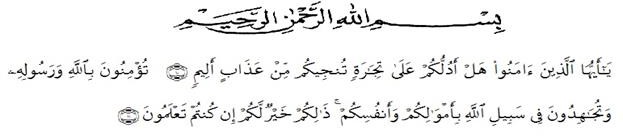 Artinya: “Hai orang-orang yang beriman, sukakah kamu aku tunjukkan suatu perniagaan yang dapat menyelamatkanmu dari azab yang pedih? (10). (yaitu) kamu beriman kepada Allah dan RasulNya dan berjihad di jalan Allah dengan harta dan jiwamu. Itulah yang lebih baik bagimu, jika kamu mengetahui. (11) (As-Shaff Ayat 10-11)”.Puji syukur penulis ucapkan kepada Allah Swt, yang telah memberikan limpahan rahmat dan hidayah-Nya sehingga penulis masih diberikan kesehatan untuk dapat menyelesaikan skripsi yang berjudul “Pengembangan Media Pembelajaran Video Interaktif Menggunakan Aplikasi VN Pada Pembelajaran Tematik Tema Indahnya Kebersamaan Dengan Model Kontekstual Di Kelas IV SD” sebagai syarat dalam meraih gelar Sarjana Pendidikan pada Program Studi Pendidikan Guru Sekolah Dasar, Fakultas Keguruan dan Ilmu Pendidikan, Universitas Muslim Nusantara Al-Washliyah.Dalam penyusunannya penulis mendapat banyak bimbingan, dari tahap awal sampai akhir penulisan skripsi ini, penulis telah banyak menerima bimbingan baik moral maupun material dari beberpa pihak. Ucapan terima kasih juga penulis berikan kepada nama-nama yang ada dibawah ini:Bapak H. KRT. Hardi Mulyono K. Surbakti, SE, M.AP selaku Rektor Universitas Muslim Nusantara Al-Washliyah Medan;Bapak Dr. Samsul Bahri., M.Si, selaku Dekan Fakultas Keguruan dan Ilmu Pedidikan Universitas Muslim Nusantara Al-Washliyah Medan;Bapak Sujarwo, S.Pd., M.Pd, selaku Ketua Program Studi Pendidikan Guru Sekolah Dasar;Ibu Beta Rapita Silalahi, S.Pd.,M.Pd, selaku Dosen pembimbing yang telah banyak meluangkan waktunya dan perhatian untuk memberikan bimbingan kepada penulis;Bapak/Ibu Dosen Universitas Muslim Nusantara Al-Washliyah Medan yang telah memberikan ilmu yang bermanfaat bagi pengembangan wawasan keilmuan selama mengikuti perkuliahan dan penulisan proposal skripsi ini;Seluruh keluarga tercinta terutama kedua Orangtua Saya Fatma Wati Br. Tarigan, para bibik dan mama saya Rahma Yati Br. Tarigan, Elvira Purnama Br. Tarigan, Taufik Qurrahman Tarigan serta saudara-saudara yang selalu memberikan do’a, kasih sayang, perhatian, dukungan dan juga semangat yang tiada hentinya diberikan agar dapat menyelesaikan proposal skripsi ini tepat waktu dan dapat meraih gelar Sarjana Pendidikan;Seluruh teman kelas 8A yang telah banyak memberikan semangat serta bantuan kepada penulis;Semua pihak yang membantu penulis, yang tidak bisa penulis sebutkan satu persatu. Akhir kata penulis ucapkan ribuan terimakasih dan mohon maaf apabila ada kesalahan dalam penulisan nama dan gelar. Semoga proposal skripsi ini dapat bermanfaat bagi penulis dan pembaca.I want to thank myself, I have been strong through all of this, I have been able to keep my promises on time, and have been strong through this all thank you very much for wanting to work well.Akhirnya penulis berharap semoga uraian dalam skripsi ini akan menambah ilmu pengetahuan, semoga skripsi ini dapat berguna dan bermanfaat bagi para pembaca dan dunia pendidikan. Semoga Allah SWT merestui usaha penulis dan melimpahkan rahmat serta karunianya kepada kita semua. Aamiin.Medan, 21 Juli 2023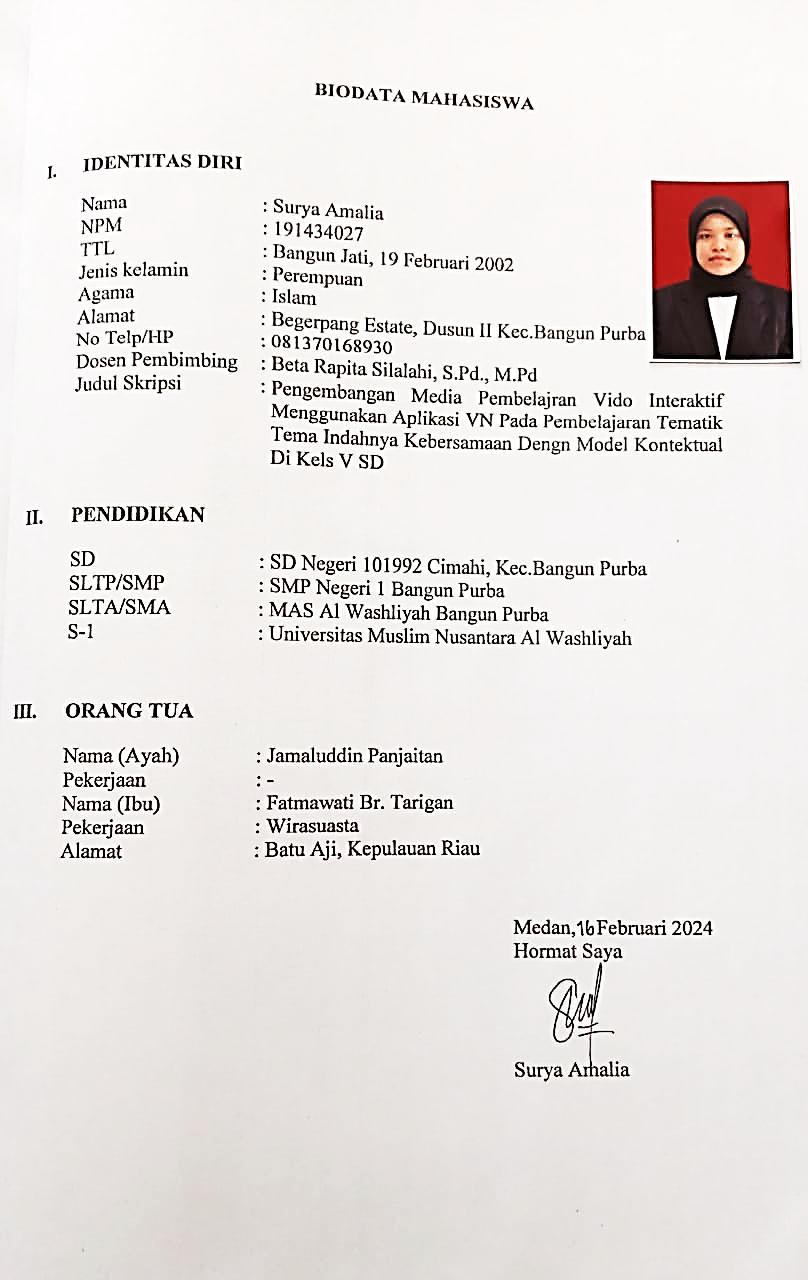 Surya Amalia NPM. 191434027